AppendicesAppendix 1: OLS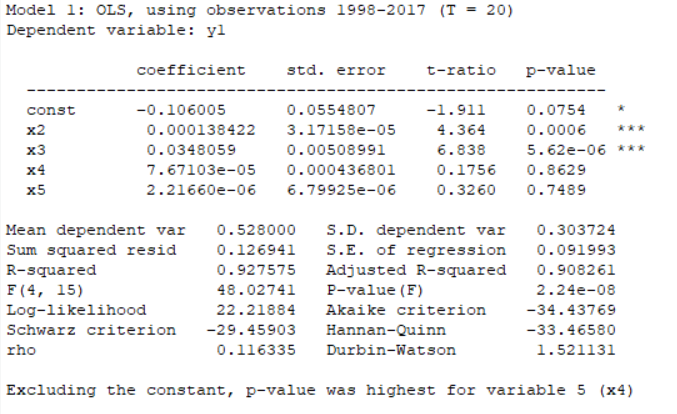 Source: Gretl outputAppendix 2: Correlation Matrix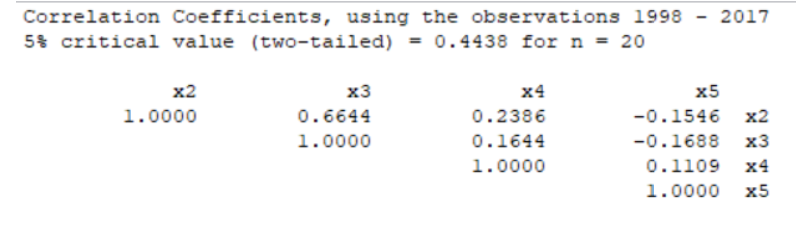 Source: Gretl outputAppendix 3: Autocorrelation test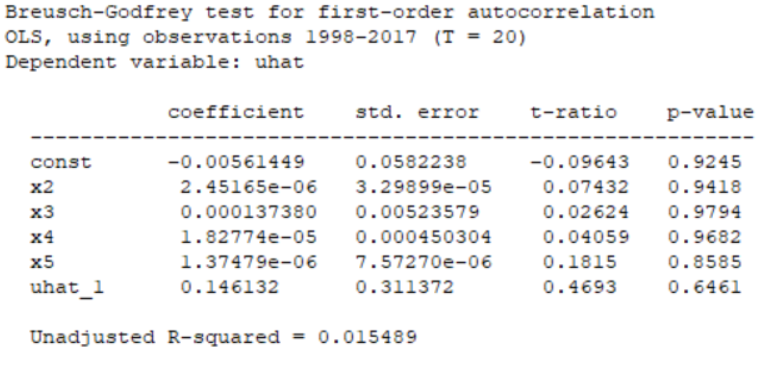 Source: Gretl outputAppendix 4: White test for heteroskedasticity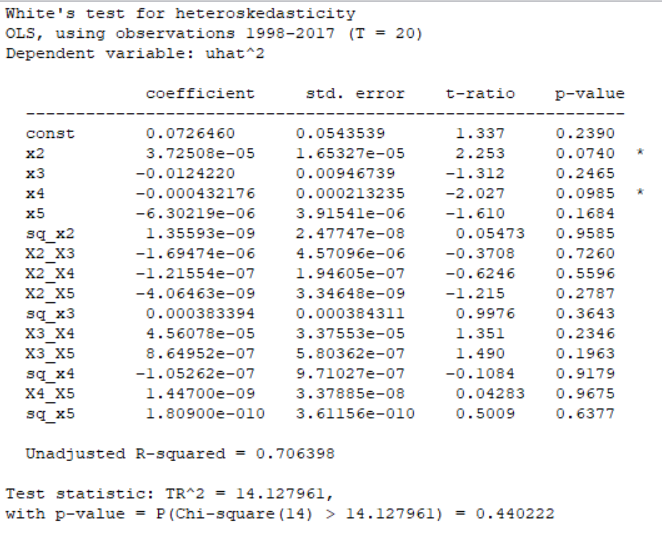 Source: Gretl outputAppendix 5: Normality test	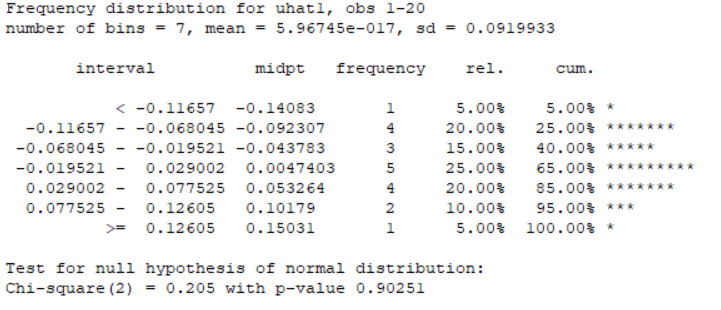 Source: Gretl outputAppendix 6: Normality – graph  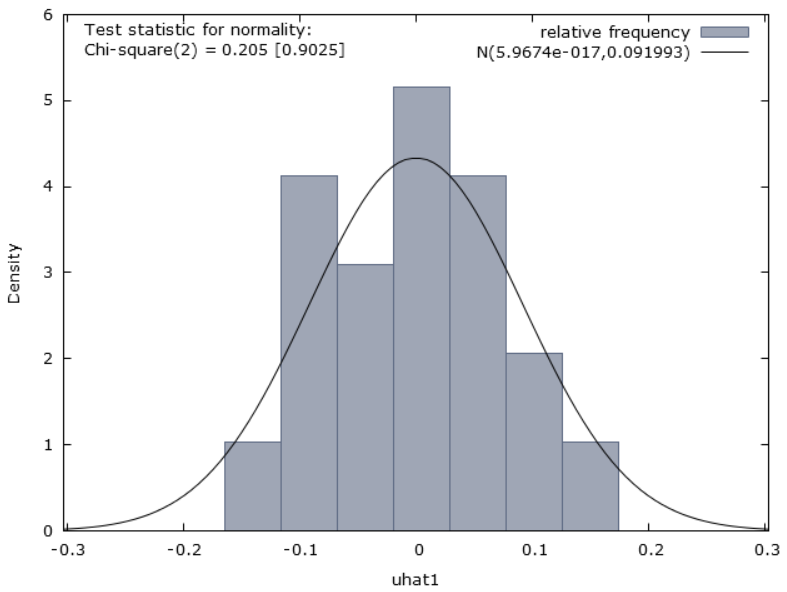 Source: Gretl output